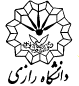 دانشکده علومبرگه ورود و خروج کالاخانم / آقای                                               مجاز می باشد اقلام زیر را جهت                                                       ازدانشکده خارج نماید/ وارد دانشکده نماید........................................................................................................................................................................................................................دانشکده علومبرگه ورود و خروج کالاخانم / آقای                                               مجاز می باشد اقلام زیر را جهت                                                       ازدانشکده خارج نماید/ وارد دانشکده نماید..توضیحاتواحد مربوطهتاریخ خروجتاریخ ورودتعداد/ مقدارشماره سریالمدلرنگشماره برچسبنام کالاردیف1234مهر و امضاء حفاظت فیزیکیمهر و امضاء حفاظت فیزیکیمهر و امضاء حفاظت فیزیکیمهر و امضاء  مدیرامور عمومی دانشکدهمهر و امضاء  مدیرامور عمومی دانشکدهمهر و امضاء  مدیرامور عمومی دانشکدهمهر و امضاء  مسئول اموال دانشکدهمهر و امضاء  مسئول اموال دانشکدهمهر و امضاء  مسئول اموال دانشکدهمهر و امضاءتحویل گیرندهمهر و امضاءتحویل گیرندهتوضیحاتواحد مربوطهتاریخ خروجتاریخ ورودتعداد/ مقدارشماره سریالمدلرنگشماره برچسبنام کالاردیف1234مهر و امضاء حفاظت فیزیکیمهر و امضاء حفاظت فیزیکیمهر و امضاء حفاظت فیزیکیمهر و امضاء  مدیرامور عمومی دانشکدهمهر و امضاء  مدیرامور عمومی دانشکدهمهر و امضاء  مدیرامور عمومی دانشکدهمهر و امضاء  مسئول اموال دانشکدهمهر و امضاء  مسئول اموال دانشکدهمهر و امضاء  مسئول اموال دانشکدهمهر و امضاءتحویل گیرندهمهر و امضاءتحویل گیرنده